Temat:  Opis ruchu drgającego (1h)Wykładhttps://www.youtube.com/watch?v=TOiv5ZElH4kNotatka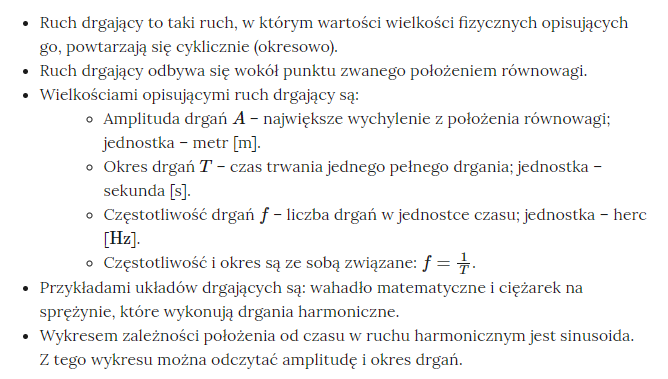 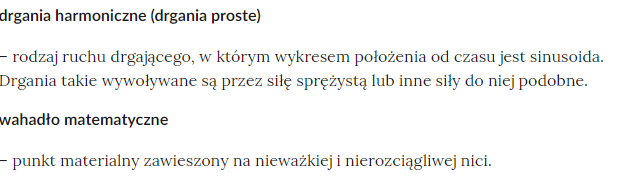 